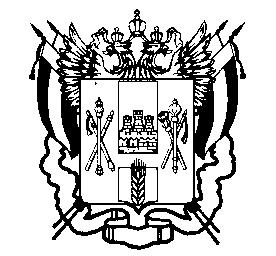 МИНИСТЕРСТВО ОБЩЕГО И ПРОФЕССИОНАЛЬНОГО ОБРАЗОВАНИЯРОСТОВСКОЙ ОБЛАСТИПРИКАЗ09.12.2014									№  757г. Ростов-на-ДонуОб утверждении организационной схемы проведения государственной итоговой аттестации по образовательным программам среднего общего образования на территории Ростовской областиВ соответствии с приказами Министерства образования и науки Российской Федерации от 26.12.2013 № 1400 «Об утверждении Порядка проведения государственной итоговой аттестации по образовательным программам среднего общего образования», министерства общего и профессионального образования Ростовской области от 14.02.2014 № 63 «Об аккредитации граждан в качестве общественных наблюдателей при проведении государственной итоговой аттестации по образовательным программам среднего общего образования на территории Ростовской области», от  04.04.2014 № 196 «Об определении мест хранения экзаменационных материалов после проведения государственной итоговой аттестации по образовательным программам среднего общего образования»  ПРИКАЗЫВАЮ:Утвердить:Организационную схему проведения государственной итоговой аттестации по образовательным программам среднего общего образования на территории Ростовской области согласно приложению № 1.Схему нумерации мест в аудиториях пункта проведения государственной итоговой аттестации по образовательным программам среднего общего образования на территории Ростовской области согласно приложению № 2. Определить государственное бюджетное учреждение Ростовской области «Ростовский областной центр обработки информации в сфере образования», расположенный по адресу: г.  Ростов-на-Дону, пл. Гагарина,1:  Местом хранения архива видеозаписи экзамена после проведения государственной итоговой аттестации по образовательным программам среднего общего образования на территории Ростовской области;Местом хранения экзаменационных работ участников государственной итоговой аттестации по образовательным программам среднего общего образования.Уполномоченным на удостоверение личности членов государственной экзаменационной комиссии Ростовской области для получения квалифицированных сертификатов электронной подписи в установленном порядке.Сектору мониторинга и обеспечения проведения государственной итоговой аттестации обучающихся (Тарасов В.В.) в течение пяти дней с даты подписания разместить настоящий приказ на официальном сайте минобразования Ростовской области в информационно-телекоммуникационной сети «Интернет».Приказ министерства общего и профессионального образования Ростовской области от 07.12.2012 №1023 «Об утверждении организационной (территориальной) схемы организации и проведения государственной итоговой аттестации по образовательным программам среднего общего образования на территории Ростовской области»  признать  утратившим силу.Настоящий приказ вступает в силу с даты подписания, за исключением положений абзацев 6, 9, 16 пункта 4.5 организационной схемы по организации и проведению государственной итоговой аттестации по образовательным программам среднего общего образования, утверждённой настоящим приказом, которые  вступает в силу с 1 октября 2016 года.Контроль исполнения настоящего приказа оставляю за собой.  Министр							Л.В. БалинаПриказ подготовлен сектором мониторинга и обеспечения проведения государственной (итоговой) аттестации обучающихсязаведующий сектором В.В. ТарасовПриложение № 1к приказу минобразования Ростовской  областиот  09. 12. 2014 № 757Организационная  схемапроведения государственной итоговой аттестации по образовательным программам среднего общего образования на территории Ростовской области Общие положения1.1. Настоящая организационная  схема проведения государственной итоговой аттестации по образовательным программам среднего общего образования на территории Ростовской области (далее – Схема) разработана в соответствии с федеральными, региональными нормативными правовыми актами в области образования, регламентирующими организацию и  проведение государственной итоговой аттестации по образовательным программам среднего общего образования в формах единого государственного экзамена и государственного выпускного экзамена (далее – ГИА).1.2. ГИА на территории Ростовской области проводится в соответствии с единым расписанием проведения ГИА, утверждённым в установленном порядке, по следующим учебным предметам: математике, которая делится на базовый и профильный уровни, русскому языку (далее - обязательные учебные предметы);литературе, физике, химии, биологии, географии, истории, обществознанию, иностранным языкам (английский, французский, немецкий, испанский), информатике и информационно-коммуникационным технологиям (ИКТ)  обучающиеся сдают на добровольной основе по своему выбору (далее - учебные предметы по выбору).1.3. Схема действует для:- органов местного самоуправления муниципальных районов и городских округов в сфере образования;- образовательных организаций, реализующих образовательные программы среднего общего образования, имеющих государственную аккредитацию основных образовательных программ среднего общего образования и расположенных на территории Ростовской области, независимо от их организационно-правовой формы и подчиненности (далее – образовательные организации);- образовательных организаций, реализующих федеральный государственный образовательный стандарт среднего (полного) общего образования в пределах основных профессиональных образовательных программ среднего профессионального образования, и их филиалов (далее – образовательные организации среднего профессионального образования);- других учреждений и организаций, осуществляющих организационное, технологическое и информационное обеспечение проведения ГИА.Участники ГИА2.1. Участниками ГИА являются:- в форме единого государственного экзамена:обучающиеся по образовательным программам среднего общего образования, в том числе иностранные граждане, лица без гражданства, беженцы и вынужденные переселенцы, освоившие образовательные программы среднего общего образования в очной, очно-заочной или заочной формах, а также лица, освоившие образовательные программы среднего общего образования в формах семейного образования или самообразования и допущенные в текущем году к ГИА (далее – выпускники текущего года);обучающиеся X класса, имеющие годовые отметки не ниже удовлетворительных по всем учебным предметам учебного плана за предпоследний год обучения, по учебным предметам, освоение которых завершилось ранее, на добровольной основе (далее – обучающиеся);обучающиеся по образовательным программам среднего общего образования в специальных учебно-воспитательных учреждениях закрытого типа, а также в учреждениях, исполняющих наказание в виде лишения свободы,  обучающиеся  с ограниченными возможностями здоровья или обучающиеся дети-инвалиды, инвалиды по образовательным программам среднего общего образования на добровольной основе (далее – выпускники текущего года);обучающиеся, получающие среднее общее образование в рамках образовательных программ среднего профессионального образования интегрированных с образовательными программами основного общего и среднего общего образования при условии наличия в образовательной организации государственной аккредитации основных образовательных программ среднего общего образования на добровольной основе (далее – обучающиеся в образовательных организациях среднего профессионального образования); лица, освоившие образовательные программы среднего общего образования в предыдущие годы и имеющие документ об образовании, подтверждающий получение среднего общего образования (или образовательные программы среднего (полного) общего образования – для лиц, получивших документ об образовании, подтверждающий получение среднего (полного) общего образования, до 1 сентября 2013 года),  в том числе лица, у которых имеются действующие результаты единого государственного экзамена,  граждане, имеющие среднее общее образование, полученное в образовательных организациях иностранных государств (далее вместе – выпускники прошлых лет) на добровольной основе;- в форме государственного выпускного экзамена: обучающиеся по образовательным программам среднего общего образования в специальных учебно-воспитательных учреждениях закрытого типа,обучающиеся в учреждениях, исполняющих наказание в виде лишения свободы, обучающиеся, получающие среднее общее образование в рамках освоения образовательных программ среднего профессионального образования интегрированных с образовательными программами основного общего и среднего общего образования, в образовательных организациям среднего профессионального образования при наличии у образовательной организации государственной аккредитации основных образовательных программ среднего общего образования,обучающиеся  с ограниченными возможностями здоровья и (или) обучающиеся дети-инвалиды, инвалиды по образовательным программам среднего общего образования.3. Порядок регистрации участников ГИА и внесение сведений в региональную информационную систему3.1. Для участия в ГИА в досрочный и (или) основной периоды проведения ГИА участники ГИА подают заявление на участие в ГИА в места регистрации заявлений на участие в ГИА не позднее 31 января с указанием формы проведения ГИА, перечня учебных предметов, по которым они планируют сдавать ГИА, сроков проведения ГИА:- выпускники текущего года, обучающиеся - в образовательную организацию, в которой они осваивают   образовательные программы среднего  общего образования;- обучающиеся в образовательных организациях среднего профессионального образования при условии предоставления в министерство общего и профессионального образования Ростовской области  надлежаще заверенной копии государственной аккредитации основных образовательных программ среднего общего образования в рамках реализации  образовательных программ среднего профессионального образования в образовательной организации среднего профессионального образования, в которой обучающийся осваивает образовательные программы среднего общего образования - в орган местного самоуправления муниципальных районов и городских округов в сфере образования по месту нахождения образовательной организации среднего профессионального образования;- выпускники прошлых лет – в   орган местного самоуправления муниципальных районов и городских округов в сфере образования, по месту регистрации (временной регистрации) выпускника прошлых лет.   Для участия в досрочном февральском периоде проведения ГИА в форме единого государственного экзамена  по русскому языку и географии участники ГИА досрочного февральского периода подают заявление не позднее 1 декабря по данным учебным предметам в места регистрации заявлений на участие в ГИА: - выпускники прошлых лет – в орган местного самоуправления муниципальных районов и городских округов в сфере образования, по месту регистрации (временной регистрации) выпускника прошлых лет;- лица, освоившие основные образовательные программы среднего общего образования в предыдущие годы, но получившие справку об обучении в образовательной организации – в  образовательную организацию, в которую они зачислены для прохождения ГИА;- обучающиеся, выпускники текущего года  – в  образовательную организацию, в которой они осваивают   образовательные программы среднего  общего образования.3.2. Изменение указанного в заявлении перечня учебных предметов производится  в установленном порядке.3.3. Внесение сведений в региональную информационную систему обеспечения проведения государственной итоговой аттестации обучающихся, освоивших основные образовательные программы основного общего и среднего общего образования (далее – РИС) и их корректировка осуществляется оператором РИС – государственным бюджетным учреждением Ростовской области «Ростовский областной центр обработки информации в сфере образования» (далее – РОЦОИСО) в установленном порядке. В соответствии с Правилами формирования и ведения федеральной информационной системы обеспечения проведения государственной итоговой аттестации обучающихся, освоивших образовательные программы основного общего и среднего общего образования, и приёма граждан в образовательные организации среднего профессионального и высшего образования и региональных информационных систем обеспечения проведения государственной итоговой аттестации обучающихся, освоивших образовательные программы основного общего и среднего общего образования (далее – ФИС),  утвержденными в установленном порядке, поставщики информации вносят сведения:- об участниках ГИА, в том числе участниках единого государственного экзамена, - о расписании проведения ГИА, устанавливаемом министерством общего и профессионального образования Ростовской области в пределах своей компетенции;- об экзаменационных материалах ГИА, в том числе в форме единого государственного экзамена;- о результатах обработки экзаменационных работ участников ГИА, в том числе участников единого государственного экзамена;- о результатах ГИА, в том числе в форме единого государственного экзамена;- об апелляциях участников ГИА, в том числе участников единого государственного  экзамена;- о лицах, привлекаемых к проведению ГИА, в том числе к единому государственному экзамену (далее – организаторы);- о гражданах, аккредитованных в качестве общественных наблюдателей;- о местах проведения ГИА, в том числе в форме единого государственного экзамена;- о распределении участников ГИА, организаторов в места проведения ГИА, в том числе в форме единого государственного экзамена. 4. Организация проведения ГИА4.1. На территории Ростовской области ГИА организуется и проводится министерством общего и профессионального образования Ростовской области (далее – минобразование области) совместно с РОЦОИСО, органами местного самоуправления муниципальных районов и городских округов в сфере образования, Главным управлением Федеральной службы исполнения наказания по Ростовской области, образовательными организациями, расположенными на территории Ростовской области, другими учреждениями и организациями.4.2. Получателем экзаменационных материалов в Ростовскую область от уполномоченной на федеральном уровне организации является РОЦОИСО, осуществляющий их учёт, хранение и выдачу в день проведения экзамена членам государственной экзаменационной комиссии (далее – член ГЭК), направляемым в пункты проведения экзаменов (далее -  ППЭ), в установленном порядке.Доставка экзаменационных материалов в ППЭ и их возврат осуществляется членами ГЭК при содействии органов местного самоуправления муниципальных районов и городских округов в сфере образования с соблюдением мер информационной безопасности, или специализированной организацией, определенной в порядке, установленном Федеральным законом «О размещении заказов на поставки товаров, выполнение работ, оказание услуг для государственных и муниципальных нужд». Вскрытие экзаменационных материалов до начала экзамена запрещено.4.3. Для организации и проведения ГИА на территории Ростовской области минобразование области создает:- государственную экзаменационную комиссию Ростовской области (далее – ГЭК);- областные предметные комиссии (подкомиссии) по учебным предметам;- областную конфликтную комиссию;- ППЭ.4.4. Минобразование области в период организации и проведения ГИА на территории Ростовской области:- осуществляет нормативное правовое обеспечение организации и проведения ГИА на территории области в пределах своих полномочий;- утверждает персональные составы:ГЭК в установленном порядке,областных предметных комиссиях (подкомиссиях) по учебным предметам в установленном порядке;областной конфликтной комиссии в установленном порядке;- совместно с органами местного самоуправления муниципальных районов и городских округов в сфере образования организует отбор организаторов, в том числе руководителей ППЭ, для организации и проведения ГИА в ППЭ в соответствии с установленными требованиями;- утверждает  составы организаторов для проведения ГИА в ППЭ, в том числе руководителей ППЭ;- утверждает персональный состав членов ГЭК, направляемых в ППЭ для осуществления контроля хода проведения государственной итоговой аттестации по образовательным программам среднего общего образования;- организует обучение лиц, привлекаемых для работы в областных предметных комиссий (подкомиссий) по учебным предметам, руководителей ППЭ, членов ГЭК, направляемых в ППЭ, других категорий лиц, участвующих в проведении ГИА;- утверждает расписание проведения ГИА в пределах своих полномочий;- организует оснащение ППЭ для проведения ГИА в форме единого государственного экзамена системами видеонаблюдения, видеопротоколирования экзамена  в соответствии с техническими требованиями к этому оборудованию, металлоискателями и системами подавления сигналов сотовой связи;- определяет места   хранения архива видеозаписи экзаменов;- вносит сведения в РИС в пределах своих полномочий в установленном порядке;   - совместно с органами местного самоуправления муниципальных районов и городских округов в сфере образования, РОЦОИСО, образовательными организациями обеспечивают проведение ГИА в ППЭ на территории Ростовской области;- взаимодействует:с РОЦОИСО по вопросам информационного, организационного, технологического и технического сопровождения ГИА в Ростовской области, в том числе по:организации формирования и ведения РИС, получению в Ростовскую область экзаменационных материалов, соблюдению сроков и порядка обработки экзаменационных материалов участников ГИА и проверке ответов участников ГИА на задания экзаменационной работы, в том числе  с развернутым ответом,другими учреждениями, организациями, областными министерствами и ведомствами по вопросам организации и проведения ГИА;- определяет по согласованию с ГЭК и утверждает:места регистрации заявлений на участие в ГИА, места расположения ППЭ и распределение между ними участников ГИА,персональный состав организаторов проведения ГИА в ППЭ, в том числе руководителей ППЭ,персональный состав ассистентов, оказывающих необходимую техническую помощь участникам ГИА с ОВЗ в ППЭ, технических специалистов ППЭ; - определяет места хранения неиспользованных, использованных экзаменационных материалов, а также использованных черновиков;- определяет места хранения экзаменационных работ участников ГИА, прошедших обработку;- утверждает персональный состав комиссии по уничтожению неиспользованных, использованных экзаменационных материалов, экзаменационных работ участников ГИА, прошедших обработку;- принимает решение о перепроверке отдельных экзаменационных работ участников ГИА, проходивших ГИА на территории Ростовской области;- осуществляет аккредитацию граждан в качестве общественных наблюдателей в установленном порядке;- организует информирование участников ГИА и их родителей (законных представителей) по вопросам организации и проведения ГИА:через органы местного самоуправления муниципальных районов и городских округов в сфере образования, путем взаимодействия со средствами массовой информации, организации работы телефонов «горячей линии»,через официальный сайт минобразования области в сети «Интернет»;- организует формирование и ведение РИС; - организует приёмку ППЭ  для проведения ГИА в форме единого  государственного экзамена с привлечением органов местного самоуправления муниципальных районов и городских округов в сфере образования, членов ГЭК;- готовит отчёты и информационно-аналитические материалы о результатах проведения ГИА на территории Ростовской области;- осуществляет иные полномочия в рамках обеспечения проведения ГИА в пределах своих полномочий.4.5. Органы местного самоуправления муниципальных районов и городских округов в сфере образования в период организации и проведения ГИА на территории муниципального образования области:- осуществляют:правовое обеспечение проведения ГИА в пределах своих полномочий;взаимодействие с минобразованием области, ГЭК, РОЦОИСО, образовательными организациями, учреждениями и организациями, расположенными на территории муниципального образования области по вопросам организации и проведения ГИА;- обеспечивают:оснащение ППЭ системами видеонаблюдения и видеопротоколирования экзамена  при проведении ГИА в форме государственного выпускного экзамена   в соответствии с основными техническими требованиями к этому оборудованию в установленном порядке;оснащение помещения (аудитории) для руководителя пункта проведения государственной итоговой аттестации по образовательным программам среднего общего образования в соответствии с требованиями к техническому обеспечению помещении (аудитории) для руководителя в установленном порядке;предоставление в РОЦОИСО:архива видеозаписей экзаменов ГИА  в форме государственного выпускного экзамена не позднее 30 июня на съёмном электронном носителе,  архива видеозаписей экзамена ГИА в форме единого государственного экзамена в случае остановки экзамена в ППЭ или отдельных аудиториях ППЭ, удаления участников ГИА в форме единого государственного экзамена -  в день проведения экзамена и  архива видеозаписей экзамена ГИА в форме единого государственного экзамена после завершения проведения ГИА в ППЭ на территории муниципального образования в текущем году в течение десяти дней после её завершения на съемным электронным носителях;   оснащение аудиторий ППЭ аппаратно-программными комплексами для проведения печати контрольно- измерительных материалов в аудиториях ППЭ при проведении ГИА в форме единого государственного экзамена в соответствии с техническими требованиями к оснащению пункта проведения государственной аттестации по образовательным программам среднего общего образования для печати контрольно-измерительных материалов в аудиториях пункта в установленном порядке;оснащение аудиторий ППЭ средствами цифровой аудиозаписи при  проведении ГИА в соответствии с техническими требованиями к пункту проведения государственной итоговой аттестации  по образовательным программам среднего общего образования в форме единого государственного  экзамена по иностранным языкам с использованием устных коммуникаций в установленном порядке;доставку членов ГЭК,  направляемых в ППЭ для осуществления контроля хода проведения ГИА и  соблюдения режима информационной безопасности, к месту расположения ППЭ и их проживание в случае необходимости;внесение сведений в РИС и их корректировку в установленном порядке;осуществление мониторинга полноты, достоверности и актуальности внесенных сведений в РИС;получение квалифицированных сертификатов электронной подписи в порядке, установленном Федеральным законом «Об электронной подписи», для поставщиков информации для внесения сведений в РИС;возврат членами ГЭК, направленными в ППЭ, экзаменационных материалов из ППЭ в РОЦОИСО  в день проведения экзамена в установленном порядке с соблюдением режима информационной безопасности;материально-технические условия для проведения ГИА в ППЭ, в том числе для лиц с ОВЗ, в соответствии с требованиями Порядка проведения государственной итоговой аттестации по образовательным программам среднего общего образования, утверждённым в установленном порядке;информирование участников ГИА и их родителей (законных представителей) по вопросам организации и проведения ГИА, в том числе о сроках и местах регистрации заявлений на сдачу ГИА, о сроках и местах проведения ГИА, о сроках, местах и порядке подачи и рассмотрения апелляций участников ГИА, о местах расположения ППЭ, о сроках, местах и порядке информирования участников ГИА о результатах ГИА, а также о решениях ГЭК и областной конфликтной комиссии по вопросам изменения или отмены результатов ГИА участнику ГИА;своевременное ознакомление участников ГИА с результатами ГИА по каждому учебному предмету, а также с результатами апелляции в установленном порядке;уничтожение использованных черновиков участников ГИА по истечении срока хранения лицами, назначенными органом местного самоуправления муниципальных районов и городских округов в сфере образования в установленном порядке;- вносят предложения в минобразование области по:персональному составу организаторов проведения ГИА в ППЭ, в том числе руководителей ППЭ, персональному составу технических специалистов, ассистентов, оказывающих участникам ГИА с ОВЗ необходимую техническую помощь с учетом их индивидуальных особенностей,лицам, для включения в состав ГЭК, областных предметных комиссий (подкомиссий) по учебным предметам,использованию образовательных организаций в качестве пунктов проведения государственной итоговой аттестации по образовательным программам среднего общего образования на территории муниципального образования области с учётом их оснащенности оборудованием, соответствия требованиям санитарно-эпидемиологических правил и нормативов, работоспособности установленных систем видеонаблюдения и видеопротоколирования экзамена, наличия металлодетекторов, а также количества участников ГИА, в том числе  лиц с ОВЗ,распределению участников ГИА в ППЭ, обучению руководителей ППЭ и других категорий лиц, участвующих в проведении ГИА;- организуют подготовку ППЭ к проведению ГИА не позднее чем за три недели до начала проведения ГИА;- утверждают комиссию по приёмке ППЭ для проведения ГИА в форме единого государственного экзамена с привлечением членов ГЭК, утвержденных в установленном порядке, в сроки, установленные минобразованием области;- обеспечивают приёмку ППЭ, оформление Акта приёмки ППЭ и в течение пяти дней после завершения приёмки ППЭ представляют в минобразование области оригинал Акта приёмки ППЭ, подписанный членами комиссии, и заверенную в установленном порядке копию приказа об утверждении комиссии по приёмке ППЭ; - организуют нумерацию мест в аудиториях ППЭ не позднее чем за два дня до начала проведения ГИА в ППЭ в соответствии со схемой нумерации мест в аудиториях пункта проведения государственной итоговой аттестации по образовательным программам среднего общего образования согласно приложению 2 к настоящему приказу; - организуют приём заявлений от граждан на аккредитацию их в качестве общественных наблюдателей при проведении ГИА на территории муниципального образования области и обеспечивают доставку этих заявлений в РОЦОИСО на следующий день после получения заявления от гражданина; - обеспечивают прием заявлений на участие в ГИА в форме единого государственного экзамена от выпускников прошлых лет, обучающихся в образовательных организациях среднего профессионального образования и информируют их  под роспись: о сроках и местах проведения ГИА, о порядке проведения ГИА, в том числе об основаниях для удаления с экзамена, об изменении или аннулировании результатов ГИА, о ведении во время экзамена в ППЭ и аудиториях видеозаписи, о порядке подачи и рассмотрения апелляций, о времени и месте ознакомления с результатами ГИА, а также о результатах ГИА, полученных выпускником прошлых лет;   - организуют своевременную доставку выпускников текущего года в ППЭ, их возвращение из ППЭ в образовательную организацию в соответствии с установленными правилами перевозки детей; - участвуют в составлении отчётов по результатам ГИА, анализируют итоги проведения ГИА на территории муниципального образования области;- осуществляют иные полномочия в рамках обеспечения проведения ГИА в пределах своих полномочий.4.6. РОЦОИСО в период подготовки и проведения ГИА на территории Ростовской области:- осуществляет информационное, организационное и технологическое сопровождение проведения ГИА на территории Ростовской области, в том числе обеспечение деятельности по эксплуатации региональной информационной системы и взаимодействию с федеральной информационной системой, обработки экзаменационных работ участников ГИА в установленном порядке;- обеспечивает:оснащение аудиторий ППЭ системами видеонаблюдения и видеопротоколирования экзамена, металлодетекторами, средствами подавления подвижной связи при проведении ГИА в форме единого государственного экзамена в соответствии с основными техническими требованиями к оборудованию в установленном порядке;внесение сведений в РИС в установленном порядке, а также корректировку внесенных сведений в РИС по письменным обращениям поставщиков информации при условии наличия в письменном обращении поставщика информации причин внесения изменений, причин способствующих их совершению, принятых мерах к должностным лицам, допустившим ненадлежащие исполнение своих обязанностей;информирование минобразования области о произведенных корректировках в РИС с указанием причин корректировки и принятых мерах поставщиком информации к должностным лицам, допустившим ненадлежащее исполнение своих обязанностей, на следующий день после произведения корректировки;  автоматизирование распределение выпускников текущего года, обучающихся, обучающихся в образовательных организациях среднего профессионально образования, прошлых лет и организаторов проведения ГИА в ППЭ в форме единого государственного экзамена по аудиториям ППЭ и направляет данное распределение в ППЭ вместе с экзаменационными материалами в установленном порядке,технологическое и информационное взаимодействие с ППЭ,  органами местного самоуправления муниципальных районов и городских округов в сфере образования, образовательными организациями,                                                                                                                                                                                                                                                                                                                                                                                                                                                                                                                                                                                                                                                                                                                     получение, хранение, учёт экзаменационных материалов, поступивших в Ростовскую область от уполномоченной на федеральном уровне организации в текущем году, и их выдачу членам ГЭК, направляемым в ППЭ для проведения ГИА с соблюдением мер информационной безопасности, в установленном порядке или распределение экзаменационных материалов по ППЭ в специализированной организации, осуществляющей доставку экзаменационных материалов в ППЭ, для дальнейшей их передачи члену ГЭК, направленному в ППЭ, для осуществления контроля хода проведения экзамена;хранение экзаменационных работ участников ГИА, прошедших обработку до 31 декабря с соблюдением мер информационной безопасности, и по истечении срока хранения их уничтожение лицами, определенными  минобразованием области;  соблюдение установленного порядка и сроков обработки экзаменационных работ участников ГИА и  их проверки, в том числе с развернутым ответом, устных ответов участников ГИА при проведении ГИА в форме государственного выпускного экзамена в устной форме и в форме единого государственного экзамена по иностранным языкам с использованием устных коммуникаций,хранение неиспользованных и использованных экзаменационных материалов в течение полугода и по истечении срока хранения их уничтожение лицами, определёнными минобразованием области;организационное и технологическое сопровождение работы областных предметных комиссий (подкомиссий) по учебным предметам и областной конфликтной комиссии,ППЭ специализированным программным обеспечением для проведения печати контрольно-измерительных материалов  в аудиториях ППЭ при проведении ГИА в форме единого государственного экзамена,хранение архива видеозаписей экзаменов ГИА согласно срокам хранения, установленным Порядком проведения государственной итоговой аттестации по образовательным программам среднего общего образования, утвержденным в установленном порядке, и по истечении сроков хранения их уничтожение лицами, назначенными руководителем РОЦОИСО,членов ГЭК, направляемых в ППЭ, сертификатом ключа в порядке, установленном Федеральным законом «Об электронной подписи», и несет расходы по его получению в пределах средств субсидии из областного бюджета на финансовое обеспечение выполнения государственного задания на оказание государственных услуг на очередной финансовый год РОЦОИСО;- осуществляет информационное сопровождение  работы ГЭК, областных предметных комиссий (подкомиссий) по учебным предметам, областной конфликтной комиссии на территории области; - осуществляет информирование органов местного самоуправления муниципальных районов и городских округов в сфере образования о решениях ГЭК, областной конфликтной комиссии;- организует обучение поставщиков информации в  РИС, технических специалистов ППЭ, привлекаемых к проведению ГИА в ППЭ;- проводит анализ результатов  проведения ГИА на территории  Ростовской области;- осуществляет иные полномочия в рамках обеспечения проведения ГИА в пределах своей компетенции.5. Создание ППЭ при проведении ГИА на территории Ростовской области5.1. Для проведения ГИА на территории Ростовской области создаются ППЭ в установленном порядке, исходя из общей численности участников ГИА.5.2. Количество, общая площадь и состояние помещений, предоставляемых для проведения ГИА в форме единого государственного экзамена в ППЭ, должны соответствовать требованиям санитарно-эпидемиологических правил и нормативов, в том числе для лиц с ОВЗ.5.3. Количество участников ГИА в форме единого государственного экзамена в ППЭ, том числе с ОВЗ устанавливается от 75 (семидесяти пяти) до 300 (трёхсот) человек. Количество участников ГИА в форме единого государственного экзамена в аудитории ППЭ не должна превышать 15 человек, при наличии в ППЭ аудиторий, соответствующих требованиям санитарно-эпидемиологических правил и нормативов, количество участников ГИА в аудиториях может быть увеличена до 25 человек.  Создание ППЭ при проведении ГИА в форме единого государственного экзамена с меньшей наполняемостью, но не менее 15 (пятнадцати) человек допускается в следующих случаях:- при проведении ГИА в досрочный период его проведения, предусмотренным единым расписанием проведения ГИА, в том числе в досрочный февральский период;- при проведении ГИА по учебным предметам по выбору участника ГИА в резервные дни  основного периода проведения ГИА, предусмотренного единым расписанием проведения ГИА в форме единого государственного экзамена. 5.4. Для проведения ГИА в форме  государственного выпускного экзамена на территории Ростовской области минобразование области создает ППЭ по предложениям органов местного самоуправления муниципальных районов и городских округов в сфере образования по открытию ППЭ на территории муниципального образования области при этом органы местного самоуправления муниципальных районов и городских округов в сфере образования:- исходят из общего количества  участников ГИА в форме государственного выпускного экзамена на территории муниципального образования;обеспечивают соответствие помещений, предоставляемых для проведения ГИА в форме государственного выпускного экзамена в ППЭ, требованиям санитарно-эпидемиологических правил и нормативов, создание материально-технических условий для лиц с ОВЗ в ППЭ и условий, учитывающих состояние здоровья, особенности психофизического развития участников ГИА.6. Ознакомление участников ГИА с результатами ГИА6.1. Ознакомление участников ГИА с результатами ГИА по каждому учебному предмету на территории Ростовской области производится не позднее трёх рабочих дней со дня их  утверждения ГЭК с использованием информационно-коммуникационных технологий в соответствии с требованиями законодательства Российской Федерации об информации, информационных технологиях и о защите информации в установленном порядке.7. Приём апелляций от участников ГИА7.1. Участник ГИА имеет право подать апелляцию в областную конфликтную комиссию о нарушении установленного порядка проведения ГИА в ППЭ и (или) о несогласии с выставленными ему баллами  в установленном порядке.7.2. Апелляция о нарушении установленного порядка проведения ГИА в ППЭ  подается участником ГИА в день проведения экзамена по соответствующему учебному предмету члену ГЭК, направленному в ППЭ,  в день проведения экзамена до выхода участника ГИА из ППЭ.7.3. Апелляция о несогласии с выставленными баллами подается  участником ГИА: обучающимся, выпускником текущего года - в образовательную организацию, в которой они были допущены в установленном порядке к ГИА, выпускником прошлых лет, обучающимся в образовательной организации среднего профессионального образования  – в места, в которых они были зарегистрированы на участие в ГИА.  Апелляция о несогласии с выставленными баллами участником ГИА подается в течение двух рабочих дней со дня объявления результатов ГИА по соответствующему учебному предмету.7.4. Не принимаются апелляции от участников ГИА по вопросам:- содержания и структуры заданий по учебным предметам;- связанным с нарушением участников ГИА требований Порядка проведения государственной итоговой аттестации по образовательным программам среднего общего образования, утвержденного в установленном порядке.  Приложение  № 2к приказу минобразования Ростовской  областиот 09. 12.  2014  № 757 Схема нумерации мест в аудиториях ППЭАудитория типа «класс»ДоскаДоскаДоскаДоскаДоскаСтол учителяСтол учителяСтол учителяРяд АРяд АРяд БРяд ВРяд В1 А1 А1 Б1 В1 В2 А2 А2 Б2 В2 В3 А3 А3 Б3 В3 В4 А4 А4 Б4 В4 В5 А5 А5 Б5 В5 В